KDZ. EREĞLİ BELEDİYESİNE BAĞLI MAHALLELERE AİT MUHTAR RESİMLERİ VE TELEFON BİLGİLERİKDZ. EREĞLİ BELEDİYESİNE BAĞLI MAHALLELERE AİT MUHTAR RESİMLERİ VE TELEFON BİLGİLERİKDZ. EREĞLİ BELEDİYESİNE BAĞLI MAHALLELERE AİT MUHTAR RESİMLERİ VE TELEFON BİLGİLERİKDZ. EREĞLİ BELEDİYESİNE BAĞLI MAHALLELERE AİT MUHTAR RESİMLERİ VE TELEFON BİLGİLERİKANDİLLİ BELEDİYESİNE BAĞLI MAHALLELERE AİT MUHTAR RESİMLERİ VE TELEFON BİLGİLERİGÜLÜÇ BELEDİYESİNE BAĞLI MAHALLELERE AİT MUHTAR RESİMLERİ VE TELEFON BİLGİLERİORMANLI BELEDİYESİNE BAĞLI MAHALLELERE AİT MUHTAR RESİMLERİ VE TELEFON BİLGİLERİ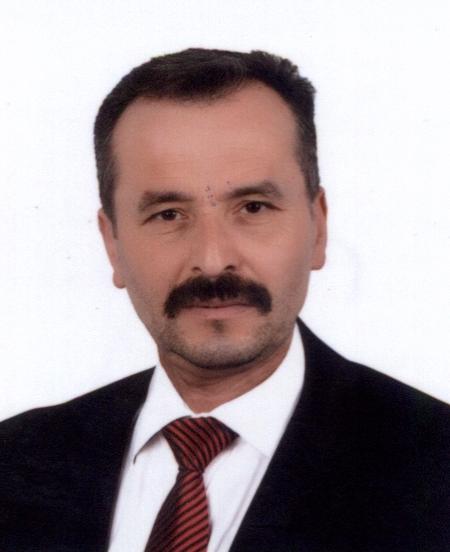 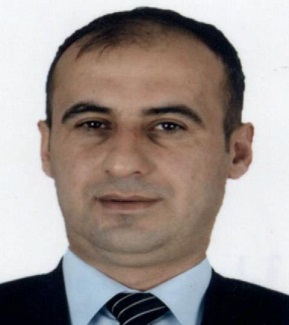 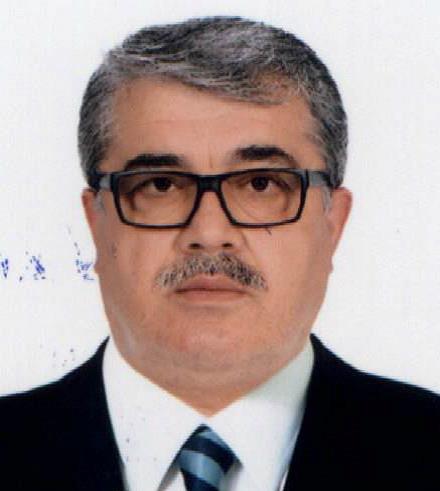 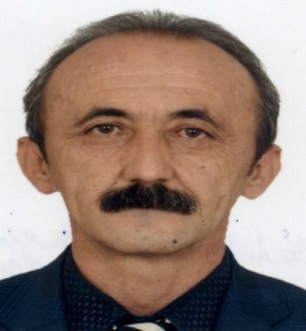 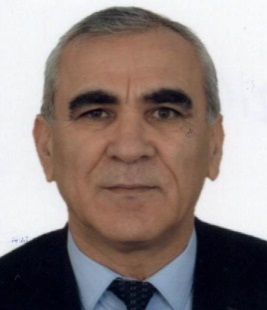 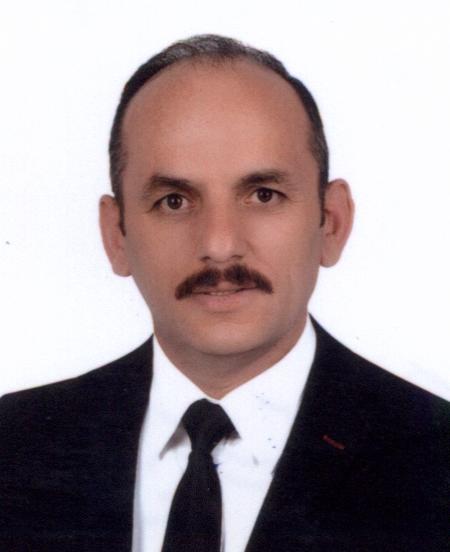 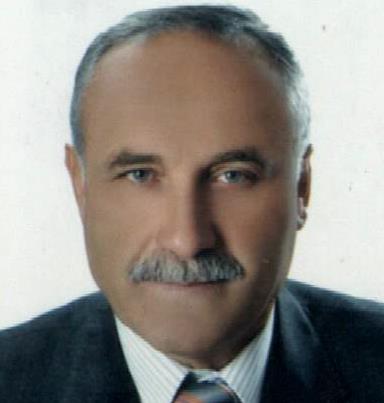 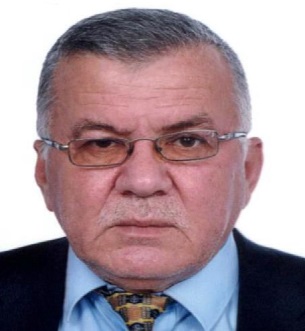 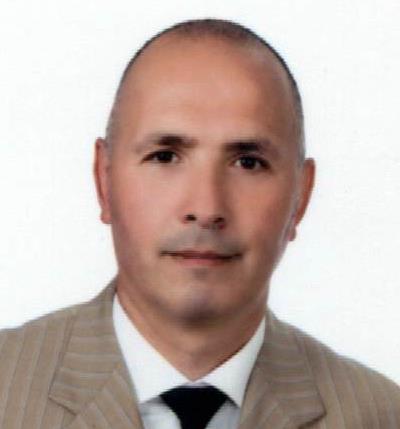 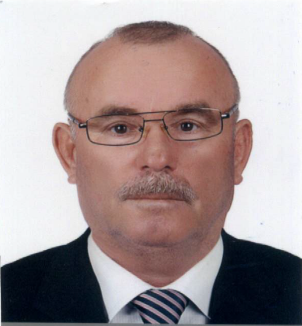 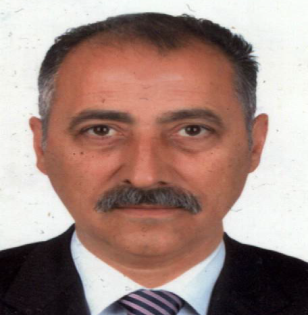 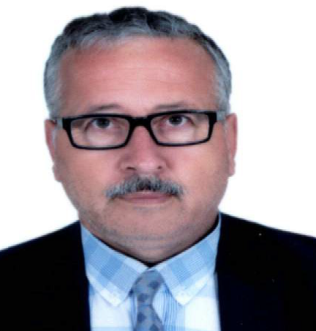 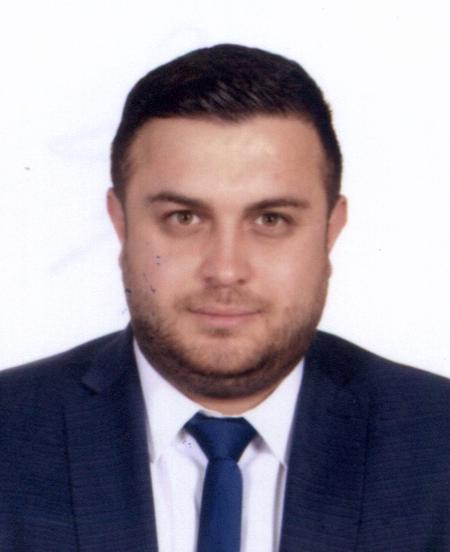 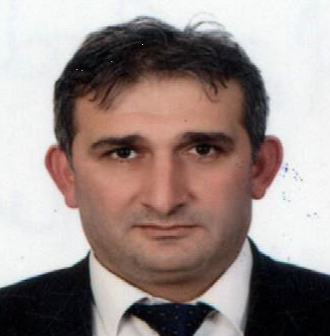 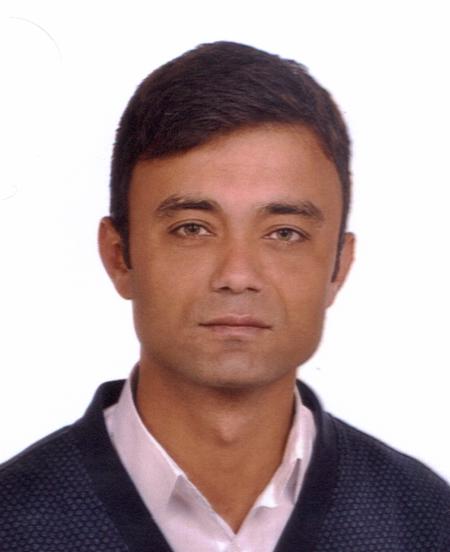 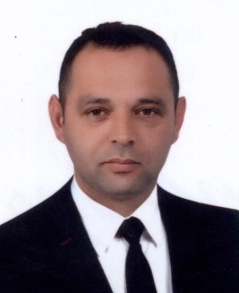 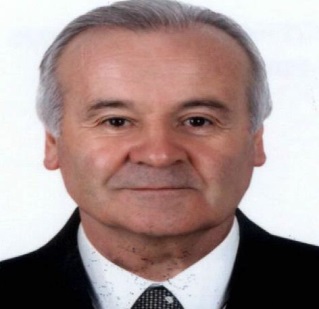 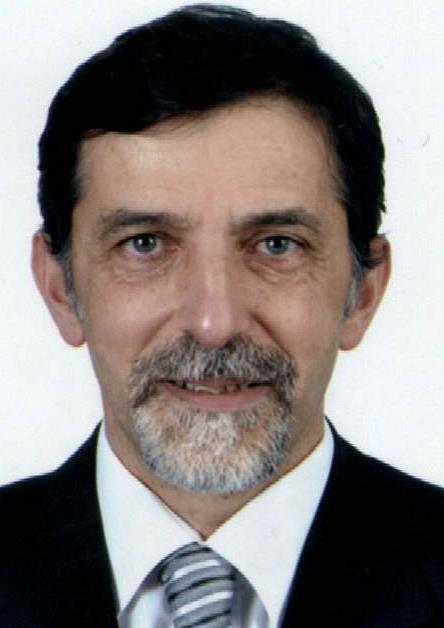 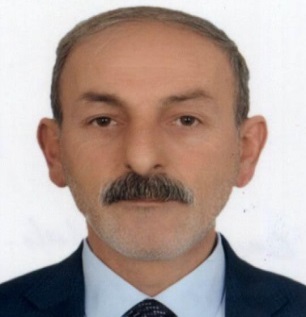 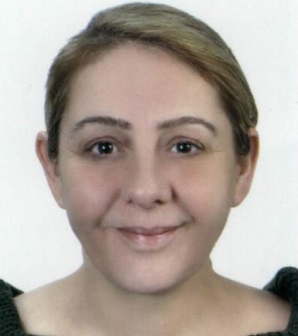 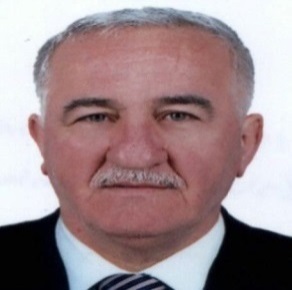 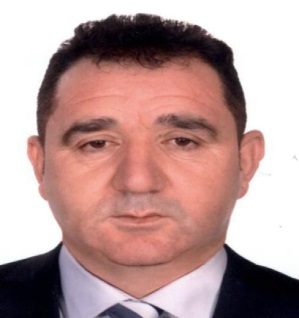 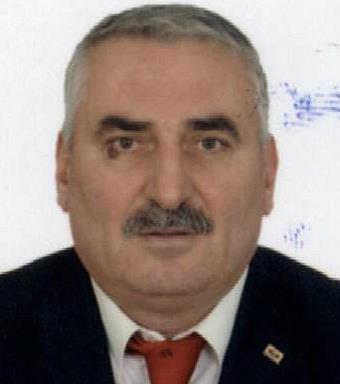 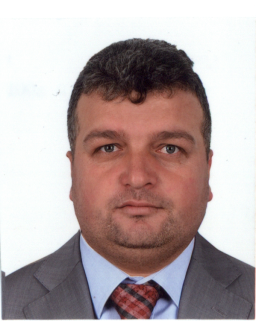 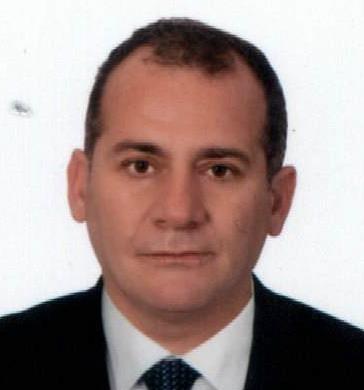 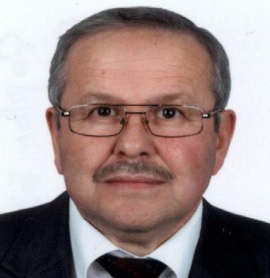 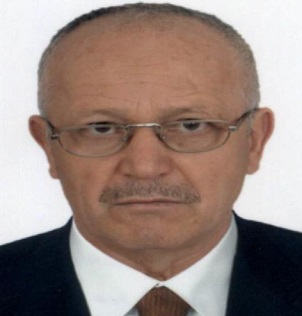 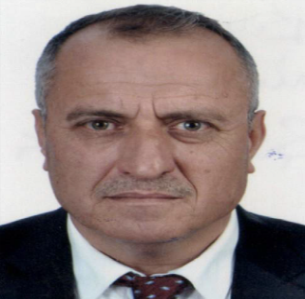 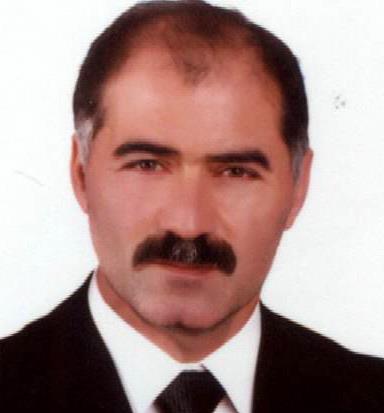 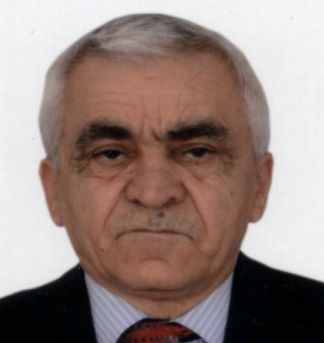 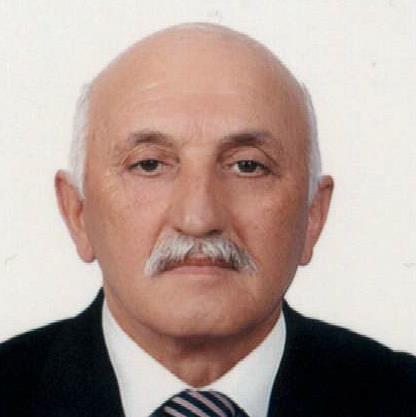 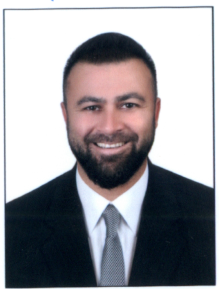 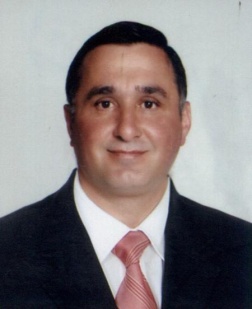 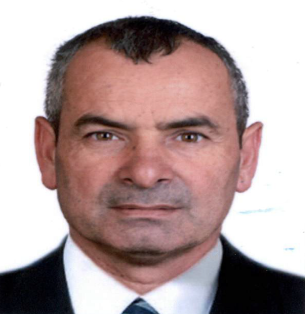 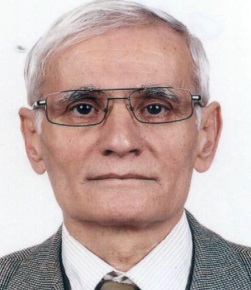 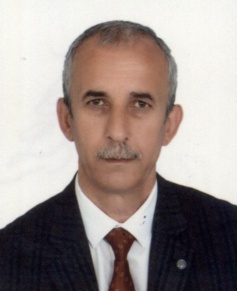 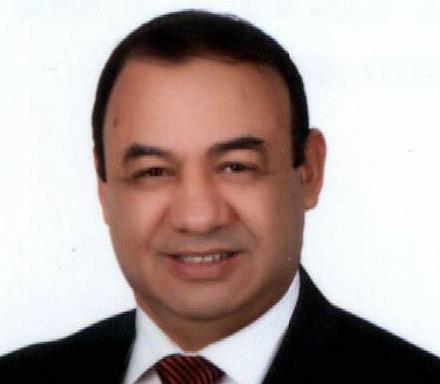 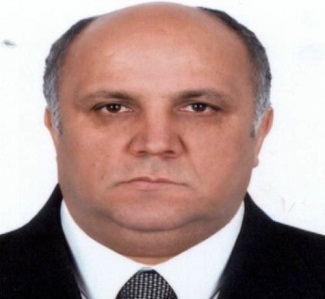 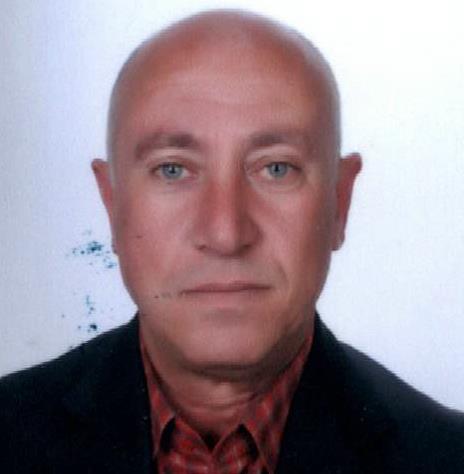 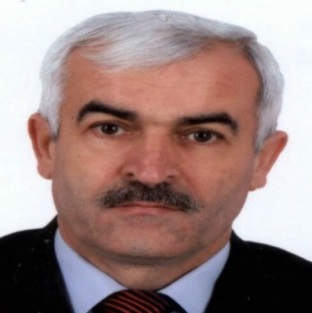 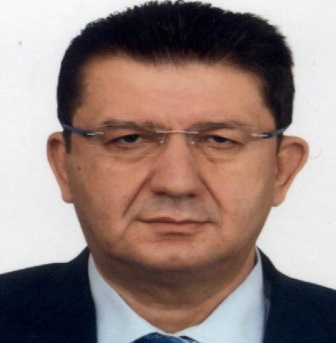 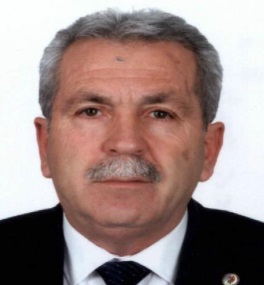 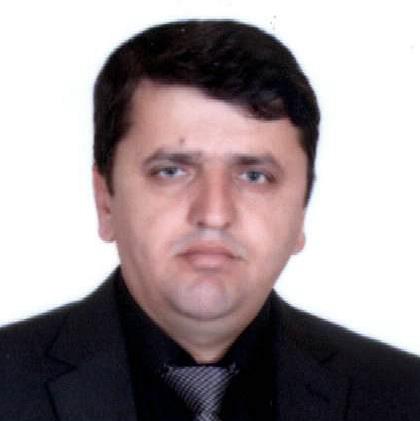 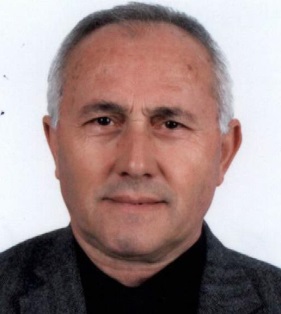 